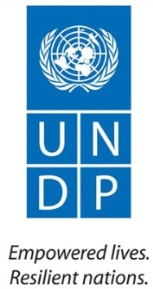 SUPPLEMENTAL INFORMATION #1With reference to the abovementioned tendering process, the Request for Proposal is hereby has been amended to read as follows:/ Со ссылкой на вышеупомянутый процесс тендера, Запрос предложений был изменен следующим образом:Bid Submission deadline is extended to 15:00 hours (Bishkek time, GMT+6) on 21 October, 2019.  / Срок подачи заявок продлен до 15:00 часов (время по Бишкеку, GMT + 6) 21 октября 2019 года.
All other terms and conditions of the tender, except as amended herein, shall remain unchanged and shall continue to be in effect. / Все остальные условия тендера, за исключением измененных в настоящем документе, остаются без изменений и продолжают действовать.
Sincerely yours/ С уважением,Roza Choibaevа, UNDP Sustainable Economic Growth Programme and Policy Analyst/Team Leader /Роза Чойбаева, Политический аналитик/Программный лидер Программы                                                       Устойчивый и инклюзивный   экономический рост24 September 2019/24 сентября 2019Tender title / Тема тендераConsultant to assess needs of participating banks to strengthen capacity/ Консультант по оценке потребности банков-участников для укрепления потенциалаReference / РеференсSEG IC 19/08 Consultant to assess needs of participating banks to strengthen capacity / Консультант по оценке потребности банков-участников для укрепления потенциалаTender starting date / Дата объявления тендера23 September 2019/ 23 Сентября 2019Proposal Submission Deadline/ крайний срок подачи предложенийon 07 October 2019, 15:00 (Bishkek time )  07 октября 2019б 15:00, Бишкекское время